«Дорожная карта» по реализации проекта по выборам уполномоченных по правам студентов в ВУЗахГеография проекта: 22 субъекта РФВ проекте планируется задействовать 285 ВУЗовВыборы уполномоченных пройдут на 12 670 УИКахПредполагаемый охват студенческой аудитории составит около 2-х миллионов человек.Приложение №1 – «Рекомендации по организации сбора подписей кандидатами на должность уполномоченного по правам студентов в ВУЗе».Приложение №2– «Правила и механизм регистрации студентов ВУЗов-участников проекта в АИС "Молодежь России"».Приложение №3 – «Рекомендации по проведению социологического исследования (опроса) на предмет выявления ключевых проблем студенчества конкретного ВУЗа».Приложение №4 – «Основные правила при записи и дальнейшем распространении мотивационного обращения кандидата к студенчеству». Приложение №5 – «Рекомендации по проведению встреч кандидатами в студенческих аудиториях».Приложение №6 - «Рекомендации по проведению единого дня студенческих дебатов».Приложение №7 – «Технологическая карта по проведению выборов уполномоченных по правам студентов в ВУЗах».Приложение №1Рекомендации по организации сбора подписей кандидатами на должность уполномоченного по правам студентов в ВУЗе.6 мая 2016 года председатели молодежных избирательных комиссий объявляют о возможности каждому студенту ВУЗа выдвинуть свою кандидатуру на выборы уполномоченного по правам студентов ВУЗа. Чтобы зарегистрироваться в системе АИС в качестве кандидата необходимо за регламентированный период собрать наибольшее количество подписей студентов данного ВУЗА в свою поддержку. Сбор подписей осуществляется в срок до 20 мая 2016 года в пределах ВУЗа и общежитий данного ВУЗа. Подписываться в поддержку регистрации кандидата могут студенты только данного ВУЗа.Сбор подписей студентов (как очной, так и заочной форм обучения) может осуществляться как самим кандидатом, так и его доверенными лицами. По истечению срока, отведенного на сбор подписей - молодежная избирательная комиссия проводит анализ собранных подписей и выборочным образом (каждая 10-ая подпись) проверяет достоверность подписей (является ли подписавшийся студентом данного ВУЗа и действительно ли он подписывался). По итогам проверки определяется 3 кандидата набравшие большее число подписей. На основании решения комиссии - они регистрируются в системе АИС "Молодежь России" и с этого момента официально являются кандидатами.Подписной листМы, нижеподписавшиеся поддерживаем выдвижение кандидата __________________________________________в уполномоченные по правам студентов(ФИО кандидата)__________________________________________(наименование ВУЗа)Приложение №2Правила и механизм регистрации студентов ВУЗов-участников проекта в АИС "Молодежь России"Зарегистрироваться на портале АИС «Молодежь России».На портале АИС «Молодежь России» нужно подать заявку в качестве выборщика в разделе «Мероприятия» на «Выборы студенческого омбудсмена», заполнить анкету, соответствующую этому мероприятию. Необходимо выбрать в анкете субъект и ВУЗ из списка, который формируется исходя из географии проекта.Дождаться верификации ВУЗом регистрации в качестве выборщика.Установить на смартфон приложение «Выборы студенческого омбудсмена» и войти в него под логином\паролем, которые студент выбрал при регистрации на портале АИС «Молодежь России».Прийти 18 сентября в единый день голосования на УИК по месту регистрации и проголосовать на выборах депутатов ГД ФС РФ.На выходе из УИКа найти волонтера проекта, который считает персональный QR-код из приложения, на смартфоне голосующего, сверит данные и даст выборщику доступ к голосованию;В приложение «Выборы студенческого омбудсмена» на смартфон выборщика приходит электронный бюллетень с именами кандидатов на пост омбудсмена его ВУЗа, студент выбирает нужного кандидата, путем установки электронной галки напротив фамилии кандидата, после чего голосование считается состоявшимся.Приложение №3Рекомендации по проведению социологического исследования (опроса) на предмет выявления ключевых проблем студенчества конкретного ВУЗаРекомендуемое количество выборки для проведения опроса:-  не менее 500 человек из числа студентов ВУЗа;- необходимо учесть гендерное разделение респондентов, а также по факультетам и курсам.Вопросы анкеты должны быть четко сформулированы, что позволит выявить одну или несколько ключевых проблем студентов конкретного ВУЗа. Не допускается проведение опроса в социальных сетях, только личный контакт. При проведении опроса необходимо чтобы интервьюер разъяснял респонденту, что опрос проводится с целью выявления ключевых проблем студенчества и результаты опроса лягут в основу объединенной программы первоочередных мер избранного уполномоченного по правам студентов ВУЗа.Результаты исследование необходимо расшифровать в формате аналитической записки, которую необходимо в срок не позднее 6 июня 2016 года предоставить в региональный организационный комитет проекта.Темы для проведения социологического исследования для регионов каждого федерального округа будут доведены дополнительно.Приложение №4 Основные правила при записи и дальнейшем распространении мотивационного обращения кандидата к студенчествуВ основе обращения кандидата к студентам ВУЗа, должны лежать результаты опроса по выявлению ключевых проблем. Именно решением данных проблем и должен заняться избранный уполномоченный, и предложенные кандидатом механизмы по их решению должны быть озвучены в данном обращении. Обращение не должно быть более 3-5 минут. Качество записи должно позволять ее воспроизводить на большинстве цифровых носителей.Обращение должно быть залито на канал YouTube и ссылка размещена на странице кандидата в АИС. До 24 июня 2016 года кандидат «раскручивает» обращение в социальных сетях, повышая цитируемость и набирая «лайки» и «репосты», что придает ему большую узнаваемость и электоральные преференции.Приложение №5 Рекомендации по проведению встреч кандидатами в студенческих аудиторияхС 2 по 14 сентября 2016 года в студенческих аудитория каждый кандидат должен провести встречи со студенчеством.О проведении встречи кандидат должен оповестить студентов любым доступным способом, не противоречащим внутреннему распорядку ВУЗа.Каждая из встреч должна носить агитационный характер. В ходе встречи кандидат должен раскрыть суть своей программы, объяснить для чего он идет на выборы студенческого уполномоченного и тем самым замотивировать студентов прийти на УИКи 18 сентября и проголосовать. Отчет (фото+текст) с каждой встречи кандидат обязан разместить на своей странице в АИС «Молодежь России». Также информацию о встречах рекомендуется размещать только в своих социальных сетях.В ходе встреч не запрещается использовать любой наглядный агитационный материал, с предварительного согласования молодежной избирательной комиссии ВУЗа.    Приложение №6Рекомендации по проведению единого дня студенческих дебатовЕдиный день студенческих дебатов 16 сентября 2016 года.В дебатах принимают участие только кандидаты в уполномоченные по правам студентов ВУЗов.Рекомендуемый состав жюри:-представитель регионального организационного комитета-члены молодежной избирательной комиссии -представитель Молодежного избирательного штаба -депутаты регионального и муниципального уровней-представитель облизбиркома;-региональные лидеры общественного мнения в области политики и журналистки.Место проведения должно вмещать не менее 100 человек.Каждый кандидат должен иметь на дебатах группу поддержки в количестве не менее 25 человек.Тема дебатов определяется и согласовывается для каждого ВУЗа индивидуально на региональном организационном комитете. Основной посыл: «молодежь России не имеет права быть безучастна в судьбе страны».В ходе проведения дебатов необходимо чтобы прозвучала тема участия молодежи в выборах в качестве главной электоральной силы. Технологическая карта по проведению дебатов будет доведена дополнительно в адрес руководителей региональных организационных комитетов.Приложение №7Технологическая карта по проведению выборов уполномоченных по правам студентов в ВУЗахДо 12 сентября 2016 года под личным контролем руководителя регионального оргкомитета распределяются волонтеры от ВУЗов по УИКам города. В этом процессе необходимо учитывать удаленность расположения УИКа от места фактического проживания волонтера. Каждый волонтер, принимающий участие в проекте должен иметь смартфон со скаченным приложением, позволяющим ему сканировать QR коды участников голосования.Также каждый волонтер должен иметь фирменный бейдж с логотипом проекта, который будет согласован с облизиркомом.В День голосования волонтер должен находиться вблизи УИКа и сканировать QR-коды всех пришедших на избирательный участок студентов.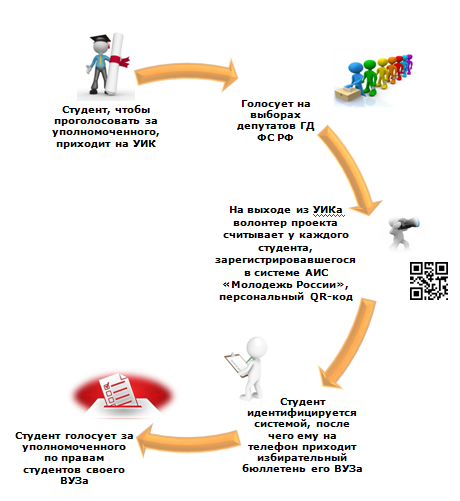 ВАЖНО! При игнорировании студентом основного голосования, необходимо чтобы волонтер объяснял, что голосование на УИКе является важным атрибутом голосования на выборах уполномоченных.Волонтеры находятся вблизи избирательных участков в период с 10.00 часов до 18.00 часов по местному времени. Механика голосования и инструкция как проголосовать за уполномоченного по правам студентов придет каждому зарегистрировавшемуся в АИС и также смс-сообщением и push-уведомлением на e-mail в день выборов.№ п/пНаименование мероприятияСрокФормирование региональных организационных комитетов по реализации проекта и предоставление в адрес федерального оргкомитета  списков членов (приложение 1)22.04.2016-26.04.2016Проведение региональных пресс-конференций на базе федеральных и опорных ВУЗов. Участники: руководители региональных органов ГМП, ректора ВУЗов партнёров. Проведение пресс-конференций осуществляется с соблюдением ТЗ (приложение 2). 26.04.2016-3.05.2016Формирование на базе ВУЗов принимающих участие в реализации проекта - молодежных избирательных комиссий. Рекомендации по формированию комиссии 
(приложение 3).27.04.2016-5.05.2016Объявление сбора подписей кандидатами в уполномоченные по правам студентов. Технология сбора подписей (приложение 4).6.05.2016-20.05.2016Запуск кампании по регистрации студентов ВУЗов-участников проекта в АИС "Молодежь России" и еженедельная верификация студентов. Процедура регистрации (приложение 5)6.05.2016-16.09.2016Проверка собранных  подписей в поддержку кандидатов в уполномоченные по правам студентов ВУЗов.23.05.2016-27.05.2016Регистрация кандидатов молодежными избирательными комиссиями в АИС "Молодежь России" и начало активной фазы избирательной кампании30.05.2016-31.05.2016Верификация зарегистрированных кандидатов в АИС "Молодежь России" руководителями региональных организационных комитетов31.05.2016 Проведение командой кандидата социологического исследования (опроса) на предмет выявления ключевых проблем студенчества конкретного ВУЗа (приложение 6).1.06.2016-6.06.2016На основе выявленных проблем в ходе социологического исследования - запись мотивационного обращения кандидата к студентам ВУЗа (приложение 7)7.06.2016-10.06.2016Раскрутка кандидатами своего обращения в социальных сетях.10.06.2016-24.06.2016Каждый зарегистрированный кандидат в уполномоченные должен разработать программу, с которой он будет баллотироваться. Программа каждого кандидата должна пройти согласование молодежной избирательной комиссией ВУЗа и опубликована на странице кандидата в АИС "Молодежь России"до 1.09.2016Проведение каждым кандидатом встреч в студенческих аудиториях (приложение 8).2.09.2016-14.09.2016Участие кандидатов в Параде российского студенчества, мобилизация на участие в Параде своих сторонников.10.09.2016Формирование волонтерского корпуса для проведения выборов уполномоченных.2.09.2016-9.09.2016Проведение селекторного обучения для волонтеров проекта12.09.2016Встреча кандидатов с представителями региональных органов власти, участие в федеральном селекторном совещании (с подключением всех субъектов)15.09.2016Проведение единого дня студенческих дебатов (приложение 9)16.09.2016Раскрепление волонтеров по избирательным участкам. до 12.09.2016Проведение выборов уполномоченных по правам студентов в ВУЗах (приложение 10)18.09.2016Итоговые региональные пресс конференции по итогам выборов уполномоченных19.09.2016Проведение федеральной пресс конференции с приглашением всех избранных уполномоченных23.09.2016№ п/пФИО (подписанта)Курс и группаКонтактный телефон (сотовый)Подпись